Corso base per l’utilizzo del Software Celeste in Regione Liguria_____________________________________V.le Brigata Bisagno 2/28 - 16129 GenovaTel. e Fax: 010/8682130e-mail: euroforma2004@libero.itP.IVA: 01476150998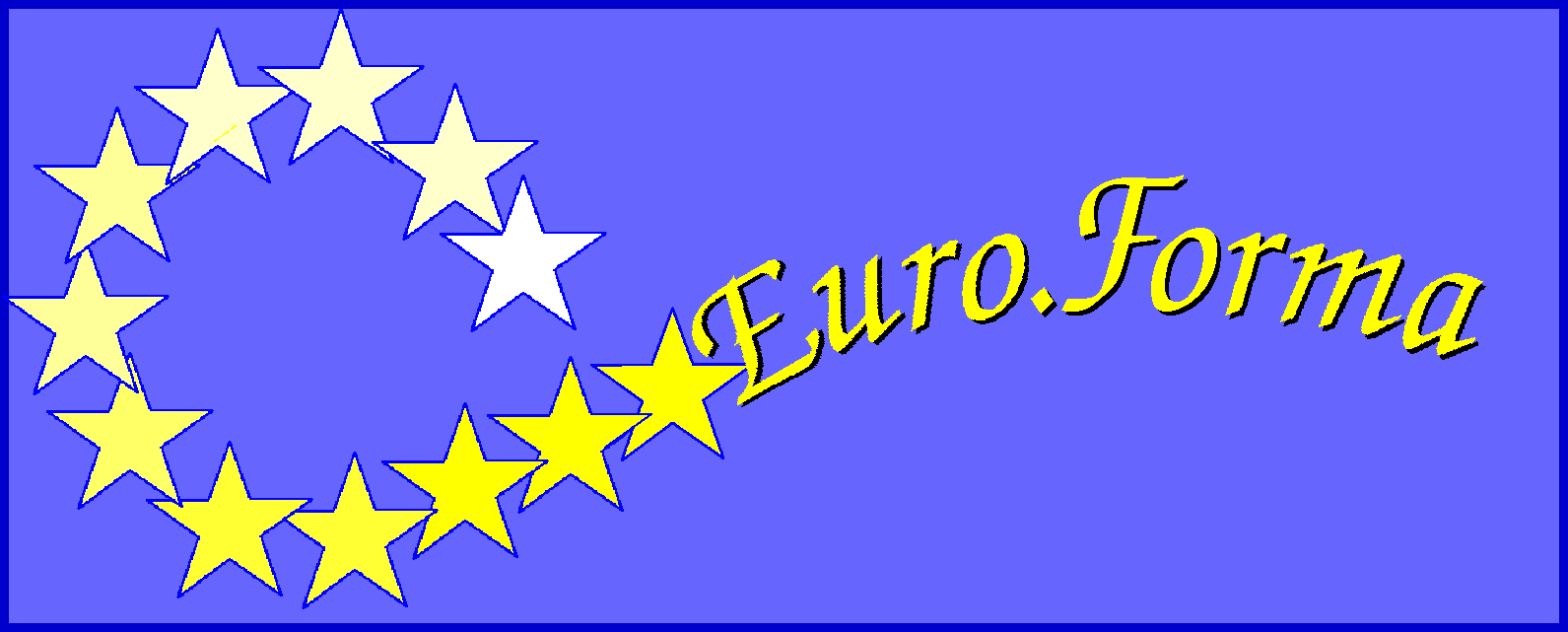 Ente NazionaleFormazioneEuropeaCalendario didatticoEsercitazione in aula informaticaEsercitazione in aula informaticaEsercitazione in aula informaticaEsercitazione in aula informaticaEsercitazione in aula informaticaContenuti formativiContenuti formativiGiornoDocenteOre2Prenotazione e gestione di un nuovo certificatoMartedì5/4/20169.30/13.30Ing.Cavalletti12Certificazione di un edificio esistenteMartedì5/4/20169.30/13.30Ing.Cavalletti22Certificazione di un edificio di nuova costruzioneMartedì5/4/20169.30/13.30Ing.Cavalletti12Certificazione di un edificio di nuova costruzioneMartedì5/4/201614.30/18.30Ing.Cavalletti12Certificazione di una unità immobiliareMartedì5/4/201614.30/18.30Ing.Cavalletti22Invio dei certificati alla banca dati regionaliMartedì5/4/201614.30/18.30Ing.Cavalletti18 h